Упражнения по развитию внимания.Запоминай порядок.Показать 6-7 цветных карандашей. Через 20 секунд, убрав их, спросить о последовательности их расположения.5-6 человек выстраивается в ряд в произвольном порядке. Водящий на 30-40 секунд поворачивается в их сторону и, отвернувшись, перечисляет, кто за кем стоит. Затем водящим становится другой.Упражнение «Мой любимый фрукт»Упражнение позволяет ведущему создать рабочий настрой в группе, также происходит развитие памяти, развитие способности к длительной концентрации внимания.Участники группы представляются по кругу. Назвав себя по имени, каждый участник называет свой любимый фрукт; второй – имя предыдущего и его любимый фрукт, свое имя и свой любимый фрукт; третий – имена двух предыдущих и названия их любимых фруктов, а затем свое имя и свой любимый фрукт и т.д. Последний, таким образом, должен назвать имена и названия любимых фруктов всех членов группы.Упражнение «Не собьюсь»Упражнение на развитие концентрации, распределения вниманияНеобходимо считать вслух от 1 до 31, но испытуемый не должен называть числа, включающие тройку или кратные трем. Вместо этих чисел он должен говорить: «Не собьюсь». К примеру: «Один, два, не собьюсь, четыре, пять, не собьюсь…»Образец правильного счета: 1, 2, -, 4, 5, -, 7, 8, -, 10, 11, -, -, 14, -, 16, 17, -, 19, 20, -, 22, -, -, 25, 26, -, 28, 29, -, - _черта замещает числа, которые нельзя произносить).Упражнение «Наблюдательность»Упражнение на развитие зрительного внимания. В этой игре выявляются связи внимания и зрительной памяти.Детям предлагается по памяти подробно описать школьный двор, путь из дома в школу - то, что они видели сотни раз. Такие описания младшие школьники делают устно, а их одноклассники дополняют пропущенные детали.Упражнение «Муха 1»Упражнение на развитие концентрации вниманияДля этого упражнения требуется доска с расчерченным на ней девятиклеточным игровым полем 3Х3 и небольшая присоска (или кусочек пластилина). Присоска выполняет роль "дрессированной мухи". Доска ставится вертикально и ведущий объясняет участникам, что перемещение "мухи" с одной клетки на другую происходит посредством подачи ей команд, которые она послушно выполняет. По одной из четырех возможных команд ("вверх", "вниз", "вправо" и "влево") "муха" перемещается соответственно команде на соседнюю клетку. Исходное положение "мухи" - центральная клетка игрового поля. Команды подаются участниками по очереди. Играющие должны, неотступно следя за перемещениями "мухи" не допустить ее выхода за пределы игрового поля.После всех этих разъяснений начинается сама игра. Она проводится на воображаемом поле, которое каждый из участников представляет перед собой. Если кто-то теряет нить игры, или "видит", что "муха" покинула поле, он дает команду "Стоп" и, вернув "муху" на центральную клетку начинает игру сначала. "Муха" требует от играющих постоянной сосредоточенности. Упражнение «Муха»Упражнение на развитие концентрации, переключения внимания.Упражнение проводится точно так же как и предыдущий вариант, только в усложненном варианте: увеличено количество мух (их две). Команды "мухам" подаются отдельно.Упражнение «Летает – не летает»Упражнение на развитие переключения внимания, произвольности выполнения движений.Дети садятся или становятся полукругом. Ведущий называет предметы. Если предмет летает - дети поднимают руки. Если не летает - руки у детей опущены. Ведущий может сознательно ошибаться, у многих ребят руки непроизвольно, в силу подражания будут подниматься. Необходимо своевременно удерживаться и не поднимать рук, когда назван нелетающий предмет. Упражнение «Мой день Рождения»Упражнение развить память, способность к длительной концентрации внимания.Участники группы, как и в предыдущем варианте, по очереди называют свои имена, но к своему имени каждый участник добавляет еще дату своего дня Рождения. Второй – имя предыдущего и дату его дня Рождения, свое имя и дату своего дня Рождения, третий – имена и дни Рождения двух предыдущих и свое имя и дату своего дня Рождения и т.д. Последний, таким образом, должен назвать имена и даты дней Рождения всех членов группы.Упражнение «Ладошки»Упражнение на развитие устойчивости внимания.Участники садятся в круг и кладут ладони на колени соседей: правую ладонь на левое колено соседа справа, а левую ладонь на правое колено соседа слева. Смысл игры заключается в том, чтобы ладошки поднимались поочередно, т.е. пробегала "волна" из поднимающихся ладошек. После предварительной тренировки ладошки поднятые не вовремя или не поднятые в нужный момент выбывают из игры.Упражнение «Съедобное – несъедобное»Упражнение на развитие переключения внимания.Ведущий по очереди кидает участникам мячик и при этом называет предметы (съедобные и несъедобные). Если предмет съедобный, мячик ловится, если нет - отбрасывается.Упражнение «Самый внимательный»Упражнение на развитие зрительного внимания, памяти.Участники должны встать полукругом и определить водящего. Водящий в течение нескольких секунд старается запомнить порядок расположения игроков. Затем по команде он отворачивается и называет порядок, в котором стоят товарищи. На месте водящего должны побывать все игроки по очереди. Стоит наградить тех, кто не ошибется аплодисментами.Упражнение "Следи за своей речью".В двадцатые годы прошлого столетия была очень популярна такая игра на внимание. Ведущий говорит: "Барыня купила туалет. В туалете 100 рублей, что хотите, то купите, ''да'' и ''нет'' не говорите, черное и белое не покупать". И начинает задавать каверзные вопросы, пытаясь "вырвать" у отвечающего запрещенные слова.- Вы хотите купить черное платье?- Я хочу купить зеленое платье.- А разве зеленое вам к лицу?- Мне просто нравится зеленый бархат.- Это будет бальное платье?- Бальное.- Ваше зеленое платье должно быть длинным?- Да(!).
Проигрыш. Надо было, например, сказать "Разумеется".Это игра, с одной стороны, на выработку умения задавать психологически сложные, "градом сыплющиеся" вопросы, отвлекая тем самым внимание отвечающего на обдумывание сложного ответа от не использования запрещенных слов, а с другой стороны, на развитие внимания у отвечающего на вопросы.Можно просто договориться, какие слова или части речи нельзя говорить и после этого задавать самые разные вопросы. Вопросов должно быть много. Это откровенная проверка внимания.Например, такие:
Вы сегодня завтракали? Ваша прическа вам нравится?
Вы сегодня не опоздали на занятия? Вы левша? Кино вы любите?
Какие цветы вам нравятся, а какие не нравятся? Почему?
Упражнение "Запрещенная буква".В этой игре каждому придется следить за самим собой, чтобы не проговориться. 
А проговориться не мудрено, как мы в этом сейчас убедимся.Одного из участников игры назначают водящим. Поочередно обращаясь к играющим, водящий каждому задает какой-нибудь несложный вопрос, требуя на него немедленного ответа. Например: "Сколько тебе лет?", "С кем ты сидишь за партой?", "Какое ты любишь варенье?" и т. п. Тот, к кому обращен вопрос, должен тотчас же дать любой ответ, но не употребляя в своей фразе буквы, которая по уговору объявлена запрещенной. Предположим, что запрещенной объявлена буква "А". 

Разумеется, водящий постарается подыскать каверзные вопросы, отвечая на которые обойтись без буквы "А" было бы затруднительно. "Как тебя зовут?" А спросит он, скажем, товарища, которого зовут Ваня. Ясно, что тот не может назвать своего имени. Придется ему отделаться шуткой. "Не могу вспомнить!" - ответит он, находчиво обходя приготовленную для него ловушку. Тогда водящий с таким же неожиданным вопросом обратится к другому участнику игры.Игра ведется в быстром темпе, долго раздумывать не разрешается. Замешкался, не ответил сразу или же, растерявшись, употребил в своем ответе запрещенную букву, становись на место водящего и задавай вопросы. Победителями мы будем считать тех, кто ни разу не попал в ловушку и давал быстрые, находчивые ответы.Как вариант игры - условием может быть непроговаривание запрещенной буквы, т.е. ее надо замещать в словах на любую другую.Упражнение "Спрятанное слово".В играх часто ищут спрятанный предмет.Но прятать и отыскивать можно не только предметы. В игре, с которой мы сейчас познакомимся, искать придется спрятанные слова. А прятать их мы будем среди других слов.В такой игре зоркость глаза и наблюдательность уже не помогут, понадобятся другие качества: сосредоточенность, внимание и находчивость. Начинается игра, как обычно, с выбора водящего. Мы будем "прятать" слова, он будет их "отыскивать".Попросим водящего на некоторое время уйти из комнаты и загадаем какую-нибудь известную пословицу или строчку из всем знакомого стихотворения. Допустим, мы решили спрятать пословицу "Язык до Киева доведет". Разобьем этот текст на части: "язык", "до Киева", "доведет". Для чего нужна такая разбивка, станет понятным из дальнейшего описания игры.Возвращается водящий. Ему докладывают, что "спрятана" пословица и что он, приступая к ее поискам, может задать три любых вопроса трем любым участникам игры. Водящий поймет, что текст загаданной пословицы разделен на три части и что первый, к кому обратится он с вопросом, должен вставить в свою ответную фразу первую часть загаданного текста, второй - вторую часть текста и третий - последнюю часть текста.Посмотрим, как это получится."Что ты видел сегодня во сне?" - предположим, спросит водящий одного из участников игры. Тому нужно ввести в свои ответ первую часть загаданного текста - слово "язык", но так, чтобы получше спрятать его среди других слов. Он может сказать: "Видел во сне, что я приехал в чужой город, зашел в столовую, и там мне подали такое блюдо, что и название его невозможно выговорить: язык сломаешь". "Где растут лимоны?" - допустим, спросит водящий другого. Тот может отделаться шуткой: "В теплых странах и в саду у моего дедушки: он живет в колхозе, двадцать километров не доезжая до Киева".Фраза как будто и гладкая, но слова "до Киева", быть может, заставят водящего насторожиться и взять их на заметку. На последний вопрос, каким бы он ни был, можно дать уклончивый ответ: "Не будь таким любопытным, это до добра не доведет". А теперь пусть водящий догадается, какая пословица нами загадана.Упражнения на развитие устойчивости и переключения внимания.Можно поиграть и так. Называйте ребенку различные слова: стол, кровать, чашка, карандаш, медведь, вилка и т.д. Малыш внимательно слушает и хлопает в ладоши тогда, когда встретится слово, обозначающее, например, животное. Если малыш сбивается, повторите игру с начала.В другой раз предложите, чтобы ребенок вставал каждый раз, когда услышит слово, обозначающее растение. Затем объедините первое и второе задания, т.е. малыш хлопает в ладоши, когда слышит слова, обозначающие животных, и встает при произнесении слов, обозначающих какое-либо растение. Такие и подобные им упражнения развивают внимательность, быстроту распределения и переключения внимания, а, кроме того, расширяют кругозор и познавательную активность ребенка. Хорошо проводить такие игры с несколькими детьми, желание, азарт и приз победителю сделают их еще более увлекательными.Для развития устойчивости внимания дайте ребенку небольшой текст (газетный, журнальный) и предложите, просматривая каждую строчку, зачеркивать какую-либо букву (например, а). Фиксируйте время и количество ошибок. Ежедневно отмечайте результаты в графике и проанализируйте их. Порадуйтесь вместе с малышом успехам. Затем для тренировки распределения и переключения внимания измените задание. Например, так: "В каждой строчке зачеркни букву а, а букву п - подчеркни". Или так: "Зачеркни букву а, если перед ней стоит буква р, и подчеркни букву а, если перед ней стоит буква н". Фиксируйте время и ошибки. Не забудьте похвалить малыша.Топ-хлоп.
Игра на развитие внимания, памяти. 
Ведущий произносит фразы-понятия - правильные и неправильные. 
Если выражение верное, дети хлопают, если не правильное - топают. 

Примеры: "Летом всегда идет снег". "Картошку едят сырую". "Ворона - перелетная птица". Понятно, что чем старше дети, тем сложнее должны быть понятия. Упражнение на распределение внимания.Упражнение направлено на выработку у ребенка умения выполнять два разных действия одновременно.а) Ребенок рисует круги в тетради и одновременно считает хлопки, которыми взрослый сопровождает рисование. Время выполнения задания - 1 мин.

Подсчитывается количество кружков и сосчитанное количество ударов. Чем больше кружков нарисовано и правильнее сосчитаны хлопки, тем выше оценка.б) Задание похоже на предыдущее. В течение 1 минуты нужно одновременно рисовать двумя руками: левой - кружки, правой - треугольники. В конце подсчитывается количество нарисованных треугольников и кружков.

(Треугольники с "округленными" вершинами не считаются, так же как и круги с "углами". Задача ребенка - нарисовать как можно больше треугольников и кругов.)

Задания подобного типа родители могут придумывать сами. Это могут быть рисование и устное решение несложных примеров; запись слов и прослушивание кусочка стихотворения и т.д. Важно сформировать такое качество, как помехоустойчивость у ребенка.Упражнения на тренировку распределения и избирательности внимания.Среди буквенного текста вставлены слова. Ребенок должен найти и подчеркнуть эти слова. 

Пример (слова, которые необходимо ребенку подчеркнуть, выделены курсивом):

бсолнцеитранвстолрюджыметокноггщшщатмашина 
прстыюрозаевнциджарамылрквтсумкалдчеврыбай«Три движения»Ведущий показывает три движения. Например: первое - руки согнуты в локтях, кисти на уровне плеч; второе - вытянуты вперед; третье - руки подняты вверх. Ребята должны запомнить номер каждого движения. Ведущий показывает одно движение, при этом называет номер другого. Играющие должны делать только те движения, которые соответствуют названому номеру (а не те, которые показывает ведущий). «Наш чемодан»Ведущий: Ребята, что может понадобиться нам для дальнего путешествия? Назовите предметы которые нужно взять в первую очередь. Называем предметы по очереди. Итак, дорожные баталии начались! (Ребята называют предметы, кто назовет последний, тот является самым внимательным). «Светофор»А теперь проверим какой у нас дружный коллектив, а поможет в этом нам песня. Перед вами три круга: зеленый, желтый, красный. Когда я покажу вам зеленый круг, вы все дружно поете, когда желтый круг - поем тихо, а при появлении красного круга в зале наступает тишина, песню вы поете про себя. «Гол! Мимо!»Ведущий: а теперь представьте, что вы присутствуете на футбольном матче, где проходит матч между командами «Динамо - Москва» и «Динамо - Киев». Одна половина зала болеет за «Динамо - Киев» другая за «Динамо - Москву». Когда я подниму руку, команда кричит «ГОЛ!», левую «МИМО!», а две руки «ШАЙБУ!», скрещенные руки «Штанга!». Посмотрим, какие вы болельщики. «Часы»Ведущий: как быстро летит время. Часы являются необходимым предметом для каждого из нас. Давайте все вместе послушаем, как ходят часы и что происходит, когда мы с ними обращаемся небрежно. Правила игры: на один хлопок - правая сторона зала говорит хором: «Тик», на два хлопка левая сторона зала отвечает: «Так». (Ведущий сначала правильно чередует хлопки, а потом дает два хлопка два раза подряд, два раза по одному). «Ухо, нос»Ведущий: правила этой игры очень простые: нужно взять себя правой рукой за кончик носа, а левой за правое ухо, затем хлопнуть в ладоши и переменить руки так, чтобы теперь левая рука держалась за кончик носа, а правая рука за левое ухо. Попробуем, начали! 
С КЕМ ? КУДА ? ЗАЧЕМ ? 
Эта игра позволяет проверить быстроту реакции. Вы легко сможете объяснить ребятам условие. А они таковы: Все, на кого Вы показываете, должны мгновенно среагировать и ответить на Ваш вопрос. Вот и всё. Только при этом отвечать нужно словами, начинающимися на одну букву. Например, на букву 'М'. 
Вы: Кто? 
1 ребенок: 'Мама' 
Вы: С кем? 
2 ребенок: 'С Машей' 
Вы: Куда? 
3 ребенок: 'В Москву' 
Вы: Зачем? 
4 ребенок: 'За молоком' 
Вы объявляете очередную букву, быстро задаете вопросы и показываете, кому они адресованы. На размышление - доли секунды. Представьте только, какие в этой игре могут получаться оригинальные и веселые сочетания вопросов и ответов. Подбадривайте нерасторопных, смейтесь над удачными ответами, получайте искреннее удовольствие от этой игры. Пусть всем будет хорошо и весело. Упражнения на развитие анализа1.    КАКОЙ КУСОЧЕК ПОДОЙДЕТ?Материал: рисунок А и рисунок Б.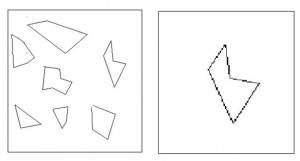 Задание: внимательно рассмотреть рисунки А и Б. Найти на рисунке А такую же фигуру как на рисунке Б.2.  НАЙДИ ОДИНАКОВЫЕ.Материал: таблица с геометрическими фигурами.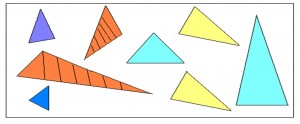 Задание: рассмотреть предложенные геометрические фигуры, назвать их. Найти два одинаковых треугольника.Упражнения на развитие синтеза1. ЧТО ЗА ЧЕМ?Материал: карточки с рисунками.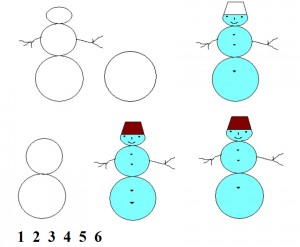 Задания: рассмотреть внимательно рисунки, пронумеровать порядок выполнения рисунка. 2. СОБЕРИ КАРТИНКУМатериал: карточка с несложным рисунком, разделенная на несколько частей.Задания: рассмотреть части рисунка, соединить их так, чтобы получилась целая картинка.Упражнения на классификацию1. ТРИ ОБРУЧА.Материал: лист бумаги А4 с тремя кругами, наклейки геометрических фигур.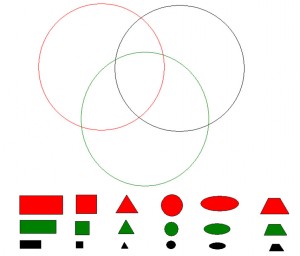 Задание: разместить в каждом круге геометрические фигуры соответствующего цвета. Задание можно усложнить, например, предложить детям разместить фигуры так, чтобы в красном круге не было фигур с углами и т. д.2.  РАЗЛОЖИ ЦИФРЫМатериал: пять наборов цифр от 1 до 5 разного вида.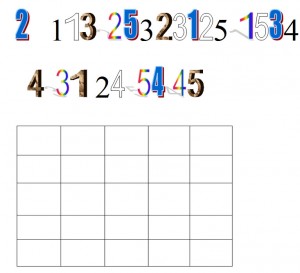 Задание: разложить цифры каждого вида в отдельный ряд таблицы.Упражнения на сериацию:1. РАССТАВЬ ПО-ПОРЯДКУ.Материал: карточки с рисунками.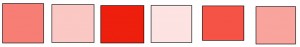 2. РАЗЛОЖИ ПО РОСТУ.Материал: бумажные полоски разного размера и цвета.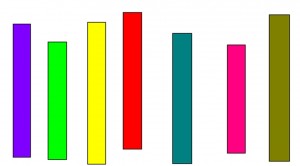 Задание: разложить полоски по длине, начиная с самой длинной.Упражнения на сравнение1. НАЙДИ МЕСТО.Материал: схема с рисунками, набор геометрических фигур.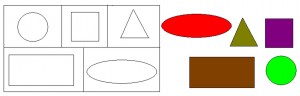 Задание: рассмотреть схему, найти среди предложенных геометрических фигур такие же как на схеме, заполнить схему.2. НАЙДИ ЗАПЛАТКУ.Материал: таблицы с рисунками, наклейки геометрических фигур.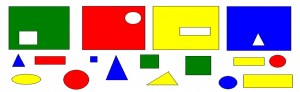 Задание: найти заплатку соответствующего цвета и формы.Упражнения на обобщение1. Что лишнее?Материал: таблица с рисунками.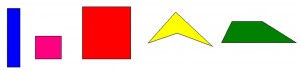 Задание: рассмотреть фигуры, назвать чем они похожи, какая фигура лишняя и почему.2. НАЙДИ ЗНАКОМЫЕ ФИГУРЫМатериал: карточки с рисунками.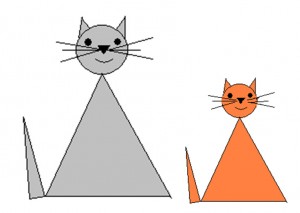 Задание: рассмотреть рисунки, определить, что на них изображено, какие геометрические фигуры для этого потребовались, найти все треугольники на рисунках.